Health Insurance - How to enrollPlan comparisons opm.gov or Benefeds.comlog onto liteblue.govClick on My HR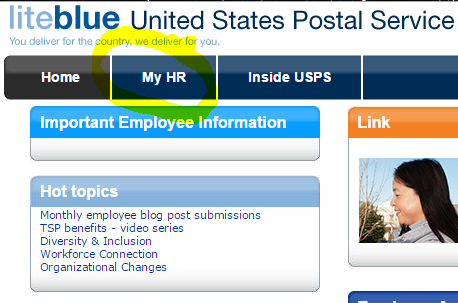 Click on whichever benefits you are interested in learning more about. In this instance we will do health benefits.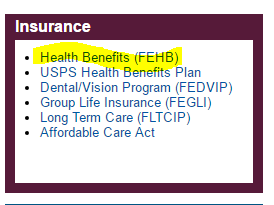 Scroll down and select the PostalEase link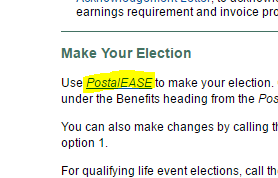 Click I agree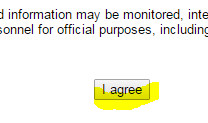 Enter your liteblue log in info again and click submit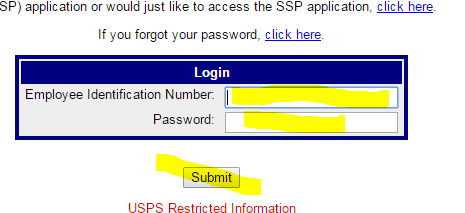 Click on Federal Employees Health Benefits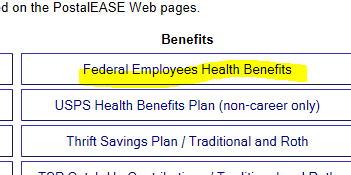 Scroll to bottom of page and click continue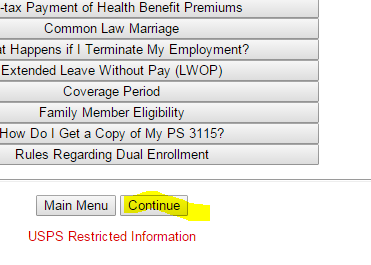 Click on Current Year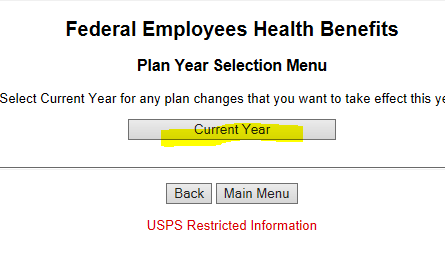 Click on New Hire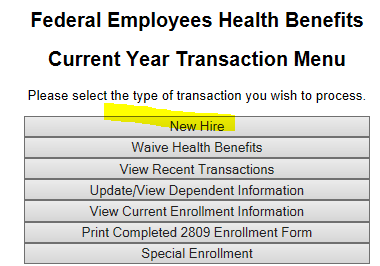 NALC Health Plan Codes: 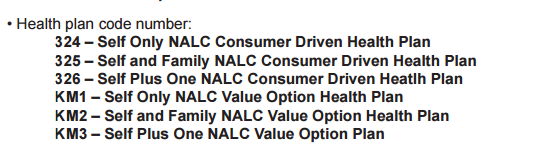 